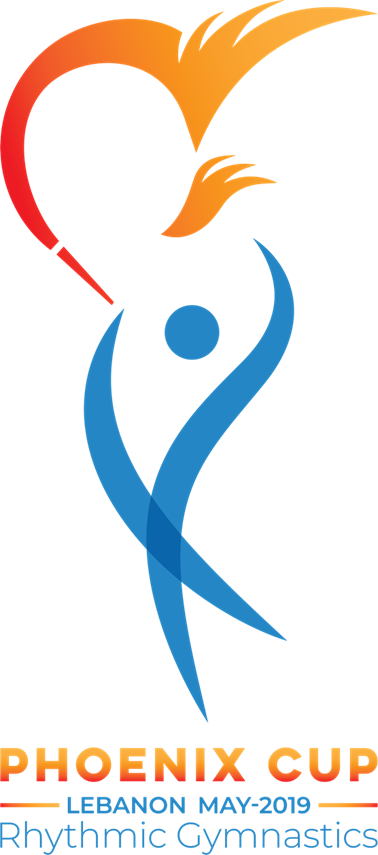 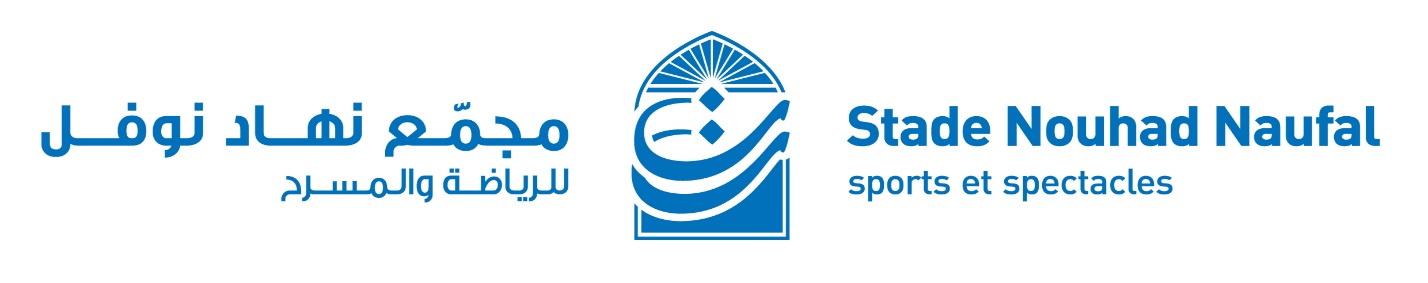                                                3th- 5th of May 2019Individual & Group Exercises Lebanon                                                 Zouk Mickael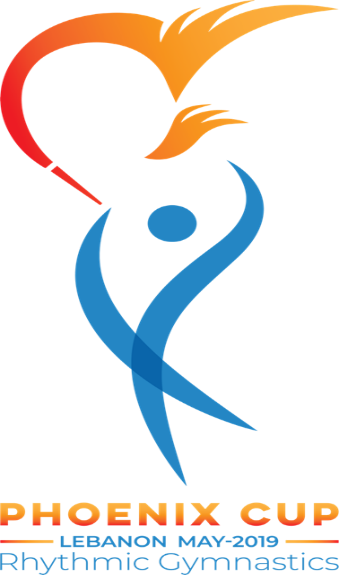                   INVITATION          Dear friends,We have a great pleasure to invite you to participate in“The Phoenix First International Cup of Rhythmic Gymnastics”which will take place on May 3rd till May 5th 2019 at Stade Nouhad Naufal sport Arena, Lebanon - Zouk Mickael.  Preliminary Schedule:  Friday, 3rd of May:      Arrival of Delegations, Technical Meeting  Competition Day- depending on number of participants  Saturday, 4th of May:  Competition Day  Sunday, 5th of May:     Competition Day, Gala-show, Banquet (25$ per person)  Monday, 6th of May:  Departure of Delegations      Individual exercises A, B & B light level                                                                                   Delegation: Unlimited number of competitors                                                                               1 judge, coaches                                                                                 Group exercises:                                                                              Delegation: Unlimited number of groups                                                                                                                                                              1 judge, coaches   DEADLINES:       Preliminary entry:      March 15th, 2019        Definitive entry:          April 10th, 2019        Hotel Reservations:    April 1st, 2019          Music:                           April 10th, 2019  Organized by: 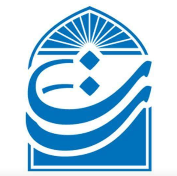  Stade Nouhad NaufalWith support of Lebanese Gymnastics Federation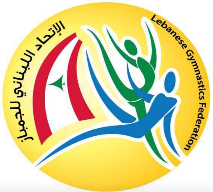  Contact person: Antoun Khalil General Manager of Stade Nouhad Naufal: +961 3 348 281 Email: tony@primetime-lb.com Olga Strizhakova- Bassil Coordinator/Coach of Rhythmic Gymnastics: + 961 79129181 (what’s app) Email: ostrizh@hotmail.com  COST:            Program individual – 45 $ USA per gymnasts.             Program group –25 $ USA per gymnast.   Registration  All applications must be send to e-mail:  ostrizh@hotmail.com  not later than  April 10th, 2019.   Awards  Diplomas and presents for all gymnasts.                              Each category from 1st to 3rd place gets medals.                              Winner of the Competition is awarded with the Tournament Cup.Music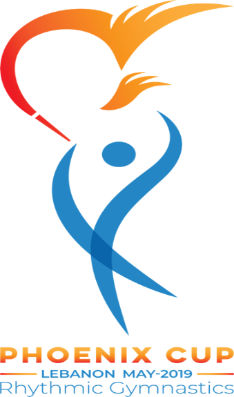 Music for the competition must be record in mp3 format on own CD-R disc or USB also with each music routine. All the music should be sent on email: ostrizh@hotmail.com in mp3 format not later than 10th of April 2019 with the name of gymnasts and routine.JudgesEach delegation must include 1 judge, 1 coach, unlimited numbers of participants.Each delegation must ensure the work of judge throughout the three days of competitions.On the days when the judge is working lunches are provided at the organizer’s cost.AccomodationPrincessa Hotel, Lebanon****Hotel Princessa is the main hotel of the tournament, where the technical meeting and banquet will take place. It is situated in Jounieh Bay with the beautiful Sea view, just 10 minutes away from Competition Venue.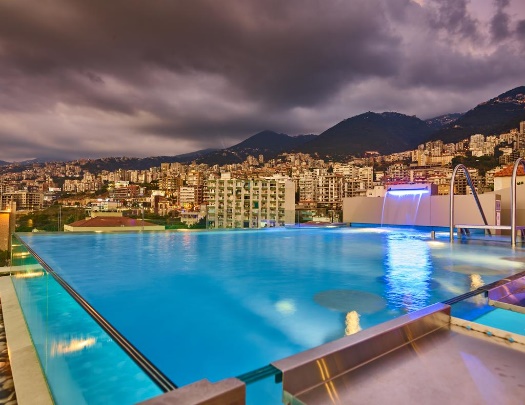 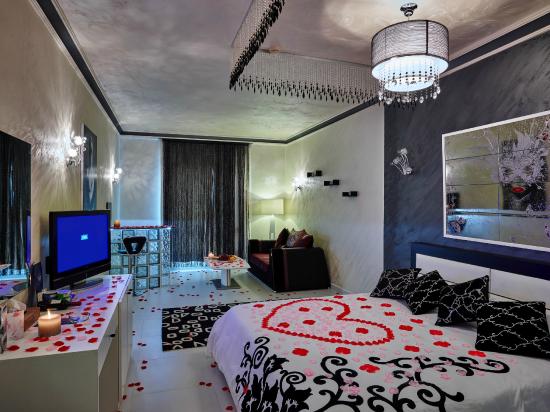 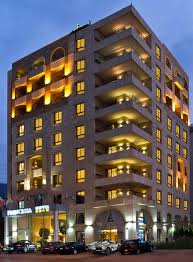  Cost: 65 $ USA per person per day.Half-board service (Breakfast+bed+dinner)TransferTransfer will be provided by organizer (Airport - Hotel – Venue – Hotel - Airport). Transfer price: 30$ per person.All costs, entrance fees and accommodation costs, have to be paid to the organizeron the technical meeting.    Visa  Visa will be opened upon arrival at the airport.   Please verify with your travel agent or the Lebanese Embassy or Consulate in your    country if a visa is required for your travel to Lebanon. The Organizing Committee will be happy to assist each Delegation member with an official invitation letter before 1st of April 2019.   Insurance All delegations are responsible to have the necessary coverage in case of accidents        or illness. Organizers are not responsible for any liability a case of accident.          Photos & Videos          Professional photographer will be available (advanced registration is required)  Gala-Show Gymnasts are welcome to participate in the Gala-program with performance of   maximum 3 minutes.  Banquet Banquet will be in the evening on 5th of May. All the details we will let you know   later.WE ARE LOOKING FORWARD TO WELCOME YOU IN OUR COMPETITION                                                        IN LEBANON!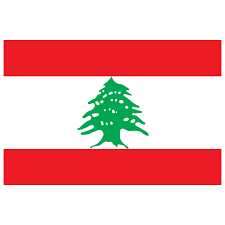 Technical Program – Individual ExercisesTechnical program – Group ExercisesRegistration FormParticipantsHotel AccommodationAB B lightBaby2013 & younger      __________                 Free   BD-7 highest count            FreeBD-5  highest countMini2012-2011      Free + RopeBD-7 highest count               Free    BD-7 highest count             FreeBD-5 highest countChildren2010-2009  2 App by choice       Free-BD 9 max+ 1 App by choice-BD-7             Free        BD-9 maxPre-Juniors2008-2007  2 App by choice    1 App by choice     ___________Juniors2006-2004  3 App by choice           FIG     2 App by choice                FIG     ___________Seniors2003 & older  3 App by choice           FIG     2 App by choice                FIG     ___________ABMini2011 & younger                           Free               BD- 7 highest count             FreeBD-5 highest countChildren2010-2009                  Free- BD 9 max+1 App by choice BD-3 highest count     Free-BD 9maxPre-Juniors2008-2007                 Free- BD 9 max+1 App by choice BD-3 highest count     Free-BD 9maxJuniors2006-2004                     2 Exercises                            FIG1 Exercise by choice              FIGSeniors2003 & older                     2 Exercises                            FIG1 Exercise by choice              FIGCountryClubCoachJudgeContact NumberE.mailName of GymnastsDOBCategoryfloorropehoopballclubsribbon  Names of Persons     Country/Club                    Date of Arrival        Date of Departure       